São Paulo, 16th October, 2012.ToWord Journal of GastroenterologySubject: Biostatistician Review ReportI declare my participation in the statistical analysis for the paper “Atrophic gastritis: Risk factors for esophageal squamous cell carcinoma in the Latin-American population”, this study was a case-control study, paired by sex and age. We used conditional logistic regression model and reported odds ratio (OR) and p-values. We used STATA v.11 and SPSS for Windows v.19.Best regards,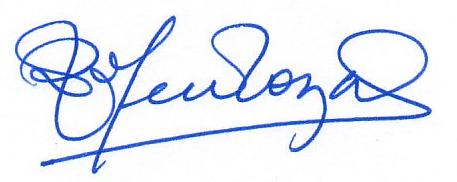 Rossana V. Mendoza López, PhDBiostatistician and EpidemiologistTeaching and Research InstituteBarretos Cancer HospitalBrazil